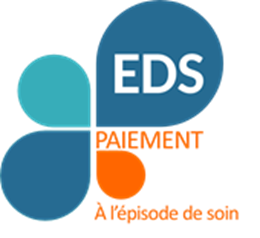 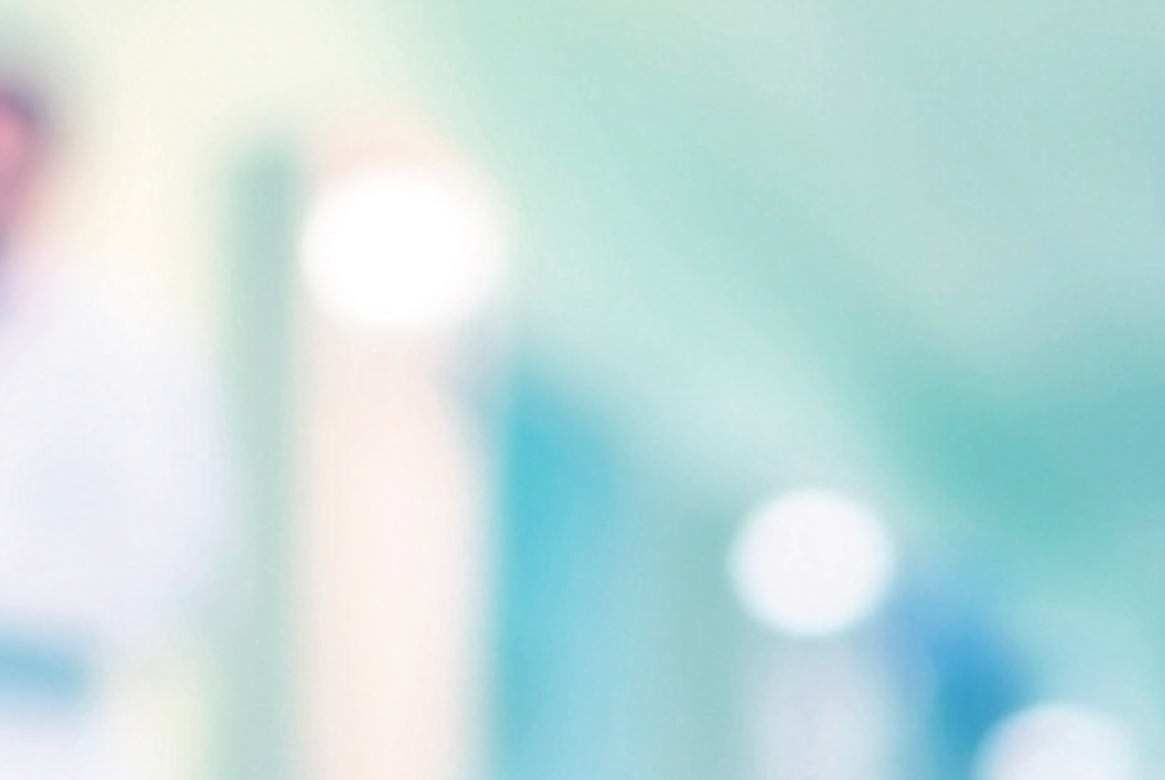 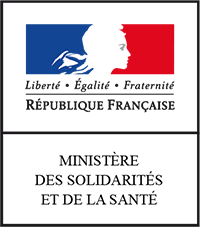 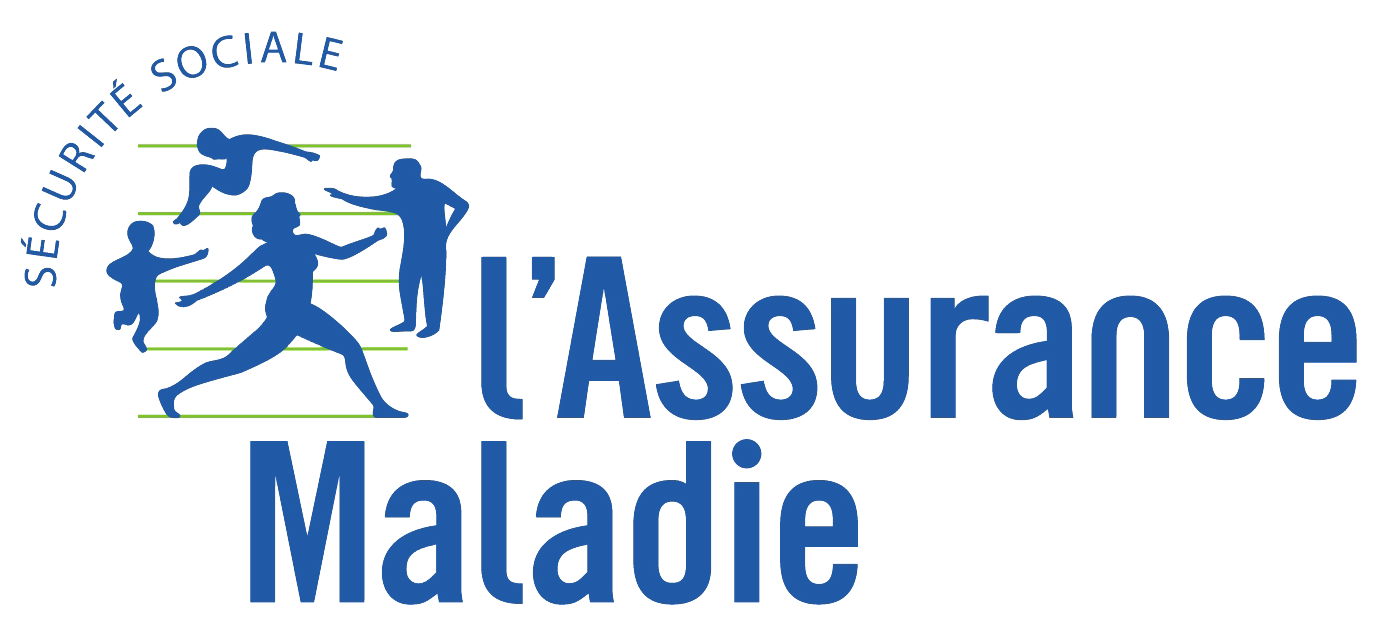 APPEL A CANDIDATURESExpérimentation d’un paiement à l’épisode de soins pour des prises en charge chirurgicales (EDS)PROTHESE TOTALE DE HANCHE                                  & PROTHESE TOTALE DE GENOU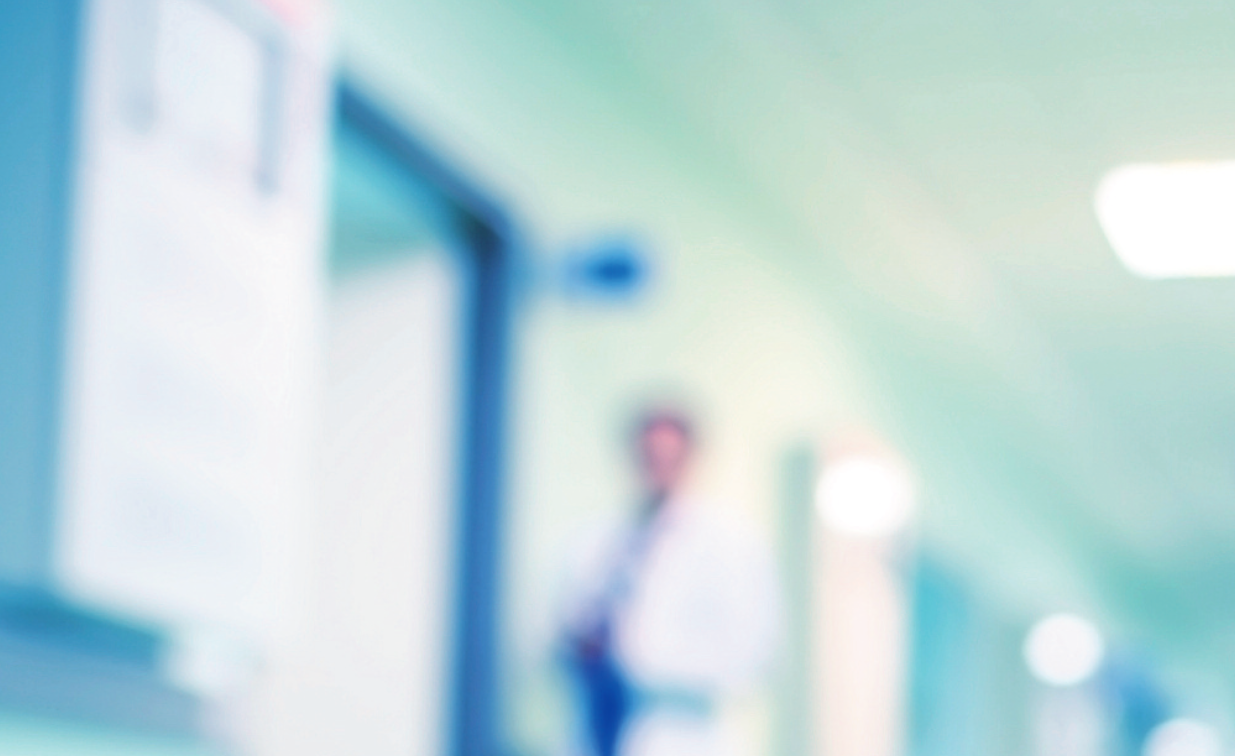 CANDIDATURE ORTHOPEDIEANNEXERéférents nationaux et régionaux (ARS)	Choix du / des épisode(s) de soins pour participer à l’expérimentationEtablissement de santéRaison sociale :Statut juridique :Finess géographique :Adresse :Région :Le cas échéant, Dénomination du groupe de groupement hospitalier de territoire duquel est membre l’établissement : Le cas échéant, Dénomination du groupe de cliniques duquel dépend l’établissement : Cette candidature est-elle associée à d’autres candidatures d’établissements du même groupe :  Oui NonSi oui, raison sociale et région d’implantation des autres établissements concernés : Directeur d’établissement signataireNom et Prénom : Numéro de téléphone :Adresse mail :Signature :Représentant de l’équipe médicaleNom et Prénom : Adresse mail :Numéro de téléphone : Signature :Coordonnées de la personne désignée en tant  qu’interlocuteur référent des équipes nationale et régionale Nom et Prénom :Fonction :  Adresse mailTéléphone : Identité des chirurgiens participants à l’expérimentationIdentité des chirurgiens participants à l’expérimentationIdentité des chirurgiens participants à l’expérimentationIdentité des chirurgiens participants à l’expérimentationEDS Nom PrénomSignature  PTH /  PTG PTH /  PTG PTH /  PTG PTH /  PTG PTH /  PTG PTH /  PTG PTH /  PTG PTH /  PTG PTH /  PTGIdentité des anesthésistes participants à l’expérimentationIdentité des anesthésistes participants à l’expérimentationIdentité des anesthésistes participants à l’expérimentationIdentité des anesthésistes participants à l’expérimentationEDS Nom PrénomSignature  PTH /  PTG PTH /  PTG PTH /  PTG PTH /  PTG PTH /  PTG PTH /  PTG PTH /  PTG PTH /  PTG PTH /  PTGIdentité des autres professionnels de l’établissement participants à l’expérimentationIdentité des autres professionnels de l’établissement participants à l’expérimentationIdentité des autres professionnels de l’établissement participants à l’expérimentationIdentité des autres professionnels de l’établissement participants à l’expérimentationIdentité des autres professionnels de l’établissement participants à l’expérimentationEDSNom PrénomFonctionSignature  PTH /  PTG PTH /  PTG PTH /  PTG PTH /  PTG PTH /  PTG PTH /  PTG PTH /  PTG PTH /  PTG PTH /  PTG PTH /  PTG PTH /  PTGAutres professionnels et structures intégrés à la candidatureEtablissement MCO : Oui                                   NonNombres d’établissements MCO intégrés à la candidatureRaisons sociales et signatures éventuellesEtablissement SSR : Oui                                   NonNombres d’établissements MCO intégrés à la candidatureRaisons sociales et signatures éventuellesEtablissement HAD : Oui                                   NonNombres d’établissements MCO intégrés à la candidatureRaisons sociales et signatures éventuellesInfirmière diplômée d’état : Oui                                   NonNom et prénom et signatures éventuellesMasseur kinésithérapeute : Oui                                   NonNom et prénom et signatures éventuellesMédecin de médecine physique et de réadaptation : Oui                                   NonNom et prénom et signatures éventuellesAutres : Oui                                   NonA préciserActivité (à compléter selon les épisodes de soins retenus)1/ PROTHESE TOTALE DE HANCHENombre (ou ETP ) total de chirurgiens ayant une activité de prothèse totale de hanche programméeNombre (ou ETP) total de ces chirurgiens qui vont participer à l’expérimentationESTIMATION du pourcentage de l’activité totale de prothèses totales de hanche programmée de l’établissement réalisée par ces chirurgiens2/ PROTHESE TOTALE DE GENOUNombre (ou ETP) total de chirurgiens ayant une activité de prothèse totale de genou Nombre (ou ETP) total de ces chirurgiens qui vont participer à l’expérimentationESTIMATION du pourcentage de l’activité totale de prothèses totales de genou de l’établissement réalisée par ces chirurgiensBrève description de l’état actuel de la prise en charge, pour chaque épisode de soins retenu, dans le contexte local (points forts et points faibles identifiés, freins/leviers et points d’amélioration possibles)Préciser si vous réalisez une RAAC dans la prise en charge considérée, le cas échéant ; si vous faites partie  d’un réseau identifié d’établissements mettant en œuvre la RAAC  Présentation du projet d’organisation pour la prise en charge de prothèse totale de hanche / prothèse totale de genou (organisation envisagée, justification et écart par rapport à la pratique actuelle, acteurs et outils mobilisés, articulation avec le territoire)Actions déjà engagées coordonnant la/les prise(s) en charge au sein de l’établissementActions déjà engagées coordonnant la/les prise(s) en charge au sein de l’établissementMise en place de la RAAC (non mise en place, débutée, réalisée)  Avec les équipes chirurgicales (anesthésie, chirurgiens, cadres de santé) : bloc, unité d’hospitalisationAvec les équipes soignantes de l’unité de chirurgieAvec les interlocuteurs hors du service de chirurgie (autres services de médecine ou de chirurgie, consultations, services social, diététicien, psychologue, plateau d’imagerie, logistique…)Système d’information, outils éventuels  Actions déjà engagées autour de la coordination de la / des prise(s) en charge et de l’articulation intra/extra hospitalière Actions déjà engagées autour de la coordination de la / des prise(s) en charge et de l’articulation intra/extra hospitalière  Avec la ville (médecin traitant, kinésithérapeutes, IDEL…) en amont et en aval du séjour hospitalierAvec les patientsAvec les structures d’HAD ou de SSRAvec les réseaux de santé (cancer…)Autres (selon la prise en charge) : médecins ou services de spécialités…)Avec l’Assurance Maladie (dispositif Prado)Système d’information, dispositifs/ outils éventuelsCohérence de la démarche au regard des orientations de l’établissement et de son environnement externeAttentes envers le projet de financement à l’épisode de soins et cohérence avec le projet d’organisation envisagé Gouvernance envisagée pour permettre la mise en œuvre et le suivi de l’expérimentationCommentaires libres EQUIPE PROJET NATIONALEepisodedesoins@sante.gouv.frADRESSES ÉLECTRONIQUES ARSADRESSES ÉLECTRONIQUES ARSARS Auvergne-Rhône-AlpesARS-ARA-ART51@ars.sante.frARS Bourgogne-Franche-ComtéARS-BFC-ART51@ars.sante.frARS BretagneARS-BRETAGNE-ART51@ars.sante.frARS Centre-Val de LoireARS-CVL-ART51@ars.sante.frARS CorseARS-CORSE-ART51@ars.sante.frARS Grand-EstARS-GRANDEST-ART51@ars.sante.frARS GuadeloupeARS-GUADELOUPE-ART51@ars.sante.frARS GuyaneARS-GUYANE-ART51@ars.sante.frARS Hauts-de-FranceARS-HDF-ART51@ars.sante.frARS Île-de-FranceARS-IDF-ART51@ars.sante.frARS MartiniqueARS-MARTINIQUE-ART51@ars.sante.frARS NormandieARS-NORMANDIE-ART51@ars.sante.frARS Nouvelle AquitaineARS-NA-ART51@ars.sante.frARS OccitanieARS-OC-ART51@ars.sante.frARS Océan IndienARS-OI-ART51@ars.sante.frARS Pays de la LoireARS-PDL-ART51@ars.sante.frARS Provence-Alpes-Côte d’azurARS-PACA-ART51@ars.sante.fr